KS3 Music Curriculum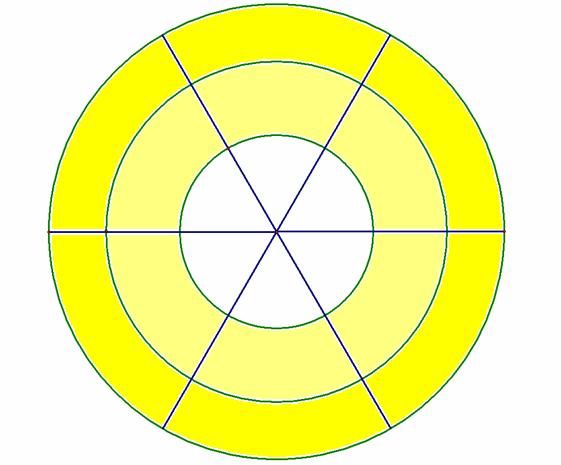 Colour Key:Year GroupYear 7Year 8Year 9